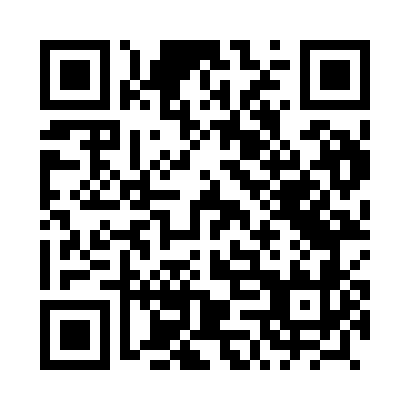 Prayer times for Roztocznik, PolandMon 1 Apr 2024 - Tue 30 Apr 2024High Latitude Method: Angle Based RulePrayer Calculation Method: Muslim World LeagueAsar Calculation Method: HanafiPrayer times provided by https://www.salahtimes.comDateDayFajrSunriseDhuhrAsrMaghribIsha1Mon4:326:2812:575:247:269:152Tue4:296:2612:575:257:289:183Wed4:276:2412:565:277:299:204Thu4:246:2212:565:287:319:225Fri4:216:2012:565:297:339:246Sat4:186:1712:555:307:349:267Sun4:156:1512:555:317:369:288Mon4:136:1312:555:327:389:319Tue4:106:1112:555:337:399:3310Wed4:076:0912:545:357:419:3511Thu4:046:0712:545:367:429:3712Fri4:016:0412:545:377:449:4013Sat3:586:0212:535:387:469:4214Sun3:556:0012:535:397:479:4415Mon3:525:5812:535:407:499:4716Tue3:495:5612:535:417:519:4917Wed3:465:5412:535:427:529:5218Thu3:435:5212:525:437:549:5419Fri3:405:5012:525:447:559:5720Sat3:375:4812:525:457:579:5921Sun3:345:4612:525:467:5910:0222Mon3:315:4412:525:478:0010:0423Tue3:285:4212:515:488:0210:0724Wed3:255:4012:515:508:0310:0925Thu3:225:3812:515:518:0510:1226Fri3:185:3612:515:528:0710:1527Sat3:155:3412:515:538:0810:1728Sun3:125:3212:515:548:1010:2029Mon3:095:3012:505:558:1110:2330Tue3:055:2812:505:568:1310:26